武汉金域医学检验所2021校园招聘2021-10-28 14:22:45 来源： 点击数: 463武汉大学专场宣讲会时间：2021年11月25日18:30地点：医学部8号楼8002教室企业简介金域集团(股票简称“金域医学”,股票代码为603882)总部位于广州国际生物岛。金域医学的核心管理团队自90年代即积极探索医学检验外包服务在中国的运营模式，基于对行业的深刻理解和积淀于2003年正式成立了广州金域医学检验,开创了国内第三方医学检验行业的先河。目前，金域医学在我国内地及香港地区设立了38家医学实验室，医学检验服务覆盖全国90%以上的人口区域。人才发展通道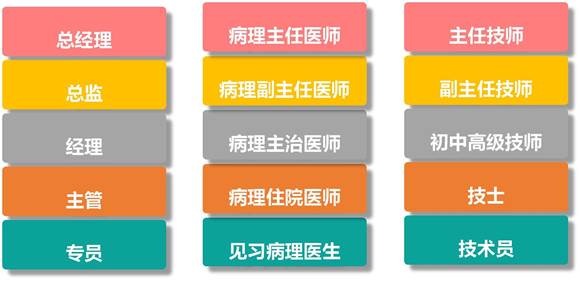           管理序列                           医师序列                           技术序列薪酬福利1、六险一金、年度体检、特有的金域互助基金会2、节日福利、生日礼金、生日假3、年度旅游、丰富多彩的娱乐活动 4、全方位补贴：餐补、交通补贴、通讯补贴、卫生健康补贴（实验室）、高温补贴（物流）5、实习生提供免费住宿（4-5人间、有空调、24小时热水、WiFi覆盖）招聘计划校园招聘流程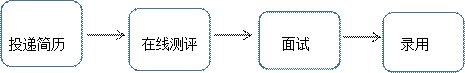 应聘方式1、现场投递2、邮箱投递：whhr@kingmed.com.cn（投递简历请按以下格式命名：姓名—应聘岗位—学校专业）3、扫码投递：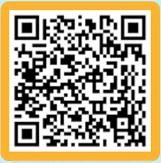 联系他们公司地址：武汉经济技术开发区莲湖路8号（金域检验）联系电话：027-65331936-6117 （李女士）详情请关注公司网站：http://www.kingmed.com.cn岗位专业学历成长方向临床医学生临床医学专业本科及以上病理医师、检验医师、综合管理人员营销培训生临床医学、基础医学、生物学、药学等医学相关专业本科、硕士市场推广、市场策划、项目推广、大客户合作等技术培训生临床医学、临床检验诊断学、分子生物学、药物分析等相关专业硕士、博士基因检测、质谱检测、血液流式检测、病理诊断等技术平台临床咨询、临床诊断、临床研究及应用等岗位